化学物質の環境リスク低減に向けた取組の一環として、「化学物質対策セミナー」を開催します。今回のセミナーでは、事業所における地震等の災害に備えた取組みや、化学物質の排出削減の取組み等について紹介します。ぜひご参加ください。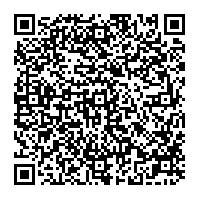 【ペーパーレスへのご協力について】会場にお越しの方は、あらかじめ資料をダウンロードした電子端末を持参してご覧いただくペーパーレス開催にご協力お願いします。（資料は２月７日以降にメールで送付します）【報道提供】参加方法いずれかを選択ください。【 オンライン ・ 会場（ 紙資料の配布： 必要 ・ 不要 ） 】事業所名部署名氏名※複数の方が御出席の場合は、代表者の氏名を記入ください。参加人数　　　名電話番号メールアドレス※ご提供いただいた個人情報は適切に管理し、本セミナー以外の目的には使用しません。※ご提供いただいた個人情報は適切に管理し、本セミナー以外の目的には使用しません。会場へのアクセス◇電車・大阪メトロニュートラム「トレードセンター前駅」下車、ＡＴＣビル内（約400メートル）◇バス（堺方面）南海線「堺駅」もしくは「堺東駅」発のバスが運行しています。・南海バス南港線「ＡＴＣ」停留所下車すぐ※帰り（復路）は「コスモタワー」停留所（約400メートル）もご利用いただけます。